FAISALEmail: faisal.374938@2freemail.com Profile SummaryQualified and result oriented professional with 9 years of rich experience in diversified organization. Noted for hard work, resolving problems, driving solutions and making a difference to the organization with a positive attitude. Continuously progressing expertise through different situation, up-trainings, share best practices, knowledge of different software’s. Holds excellent communication, presentation, coordination, problem solving, and time management skills.ACADEMIC Qualifications     ________________________________________FSC (Computer Science)- FBISE Islamabad, Pakistan 			2003SSC (Science)-FBISE Islamabad, Pakistan                                                      2001Work Experience_________________________________________________________Security Officer				     March 2017 to PresentHilton Al Hamra Beach and Golf Resort. Ras Al Khaima, United Arab EmiratesMaintain the security and safety of the hotel, Guests, and Team Members and their property by providing constant vigilance in and around the hotel premisesRun routine inspections of the hotel premisesAct promptly in the event of a circumstance that requires attentionEnsure all firefighting equipment requirements are met and maintainedAssist Management in dealing with any incidents that arise within the hotelFollow all Occupational Health & Safety rules upheld by the hotelCross Exposure                                   Finance     October 17 to October 30Cross exposure in finance as per Hilton cross training programLearn as belowReceiving AreaReceiving of goods from suppliers following Hilton worldwide rules and regulations.Posting and making record of all receiving on daily basisGenerating final reconciliation report at the end of each day.DBMS used BIRCH STREET.Follow up with daily requisitions and updating the data on daily basis.CashierHandling outlets cash counter using microsAssistant manager				                                January 2006 to January 2012       BNS COUTURE Fashion House  Email: Bnscouture@hotmail.com   Phone: 00923445010111Maintaining all types of accounts according to Company requirementsPurchasing items required for the boutique.Assist with preparation of the ShowsSupervision of client computerized Data base systemPreparation of financial statements Preparation of Collection Reports on monthly basisMaintaining all Staff of Company Finalization of assessments with assessing officerBeing Available on the front desk for customer servicesAssistant Manager 				     March 2012 to October 2014House of Verace, PakistanMaintaining all types of accounts according to Firm requirementsAssist with preparation of the budgetImplement financial policies and proceduresSupervision of client computerized Data base systemDevelop and execute sales strategies Maintain and strengthen a large portfolio of clientsOrganized store data base of designers and their stock.Keep designers updated on regular bases of stock and sales.Assistant Warehouse Manager 			December 2014 to December 2016Nirvana Designer Boutique, Manchester UKPhone: 00447788244929Manage stock and delivery of shipments according to the order given.Establish, Maintain and Reconcile the General LedgerEstablish and Maintain Supplier & Customer AccountsEnsure Shipment are properly recorded and entered into the ComputerizedData base SystemEnsure Day to day recording of all transactions through various Courier Companies.Communicate clients on phone and through WhatsApp groups.Complete order by communicate clients and updates through pictures and video conversation throughout the order completion.Coach, mentor and motivate design team in Pakistan.Manage orders and budget of each order individually.Technical Skills_________________________________________________Microsoft OfficeAdobe PhotoshopBirtch streetOperamicrosMaya 4.0 (3d software)Linguistic skills_________________________________________________Proficiency in English, Urdu & Punjabi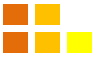 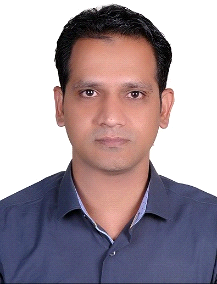 